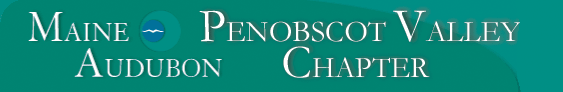 BANGOR’S BEST BIRDING AREAS: BANGOR CITY FORESTHere is a listing of all the species seen at Bangor City Forest on trips led by Penobscot Valley Chapter volunteers during the years 2012-2019.  See how many you can find, and whether you can find more species on your own!  Refer to http://www.mainebirdingtrail.com/Sites/BangorCityForest.html to learn more about this site, including directions.  Please practice social distancing on the trail, and stay safe!American bitternAmerican crowAmerican goldfinchAmerican redstartAmerican robinBaltimore orioleBank swallowBlack-and-white warblerBlackburnian warblerBlack-capped chickadeeBlackpoll warblerBlack-throated blue warblerBlack-throated green warblerBlue jayBlue-headed vireoBobolinkBroad-winged hawkCanada gooseChestnut-sided warblerChipping sparrowCommon grackleCommon loonCommon ravenCommon yellowthroatDouble-crested cormorantDowny woodpeckerEastern phoebeGolden-crowned kingletGray catbirdGreat crested flycatcherHairy woodpeckerHermit thrushHerring gullLeast flycatcherMagnolia warblerMallardMerlinMourning doveNashville warblerNorthern cardinalNorthern flickerNorthern harrierNorthern parulaNorthern waterthrushOvenbirdPied-billed grebePileated woodpeckerPine warblerPurple finchRed-bellied woodpeckerRed-breasted nuthatchRed-eyed vireoRed-winged blackbirdRing-billed gullRuby-crowned kingletRuffed grouseSavannah sparrowSolitary sandpiperSong sparrowSwamp sparrowTree swallowVeeryVirginia railWarbling vireoWhite-breasted nuthatchWhite-throated sparrowWinter wrenWood duckYellow-bellied sapsuckerYellow-rumped warblerTotal: 70 speciesOTHER: